Do podanych nazw zawodów dopisz męskie lub żeńskie odpowiedniki. Zwróć uwagę, że niektóre formy są identyczne w obu rodzajach. Może to prezentować się dziwnie, ale niektóre nazwy zawodów wydają się mieć tylko jedną formę:M Ę Ż C Z Y Z N A					K O B I E T AKUCHARZ							.........................................................SPIKER							.........................................................LEKARZ							.........................................................ŚPIEWAK							............................................................................................	...........					DENTYSTKA...................................	...........					REPORTERKAADWOKAT							.........................................................FRYZJER							.........................................................MECENAS							............................................................................................	...........					SEKRETARKA...................................	...........					PIELĘGNIARKANAUCZYCIEL						................................................................................	...........	...........					BIBLIOTEKARKAPOLICJANT							.........................................................LABORANT							.........................................................CHIRURG							.........................................................KRAWIEC							.........................................................PILOT							............................................................................................	...........					DIETETYCZKA...................................	...........					SPRZĄTACZKA...................................	...........					ARTYSTKA...........................................................				TANCERKA			URZĘDNIK							.........................................................MUZYK							.........................................................EKSPEDIENT						.......................................................				...............................................					PIOSENKARKA		...............................................					MODELKADRAMATURG						.........................................................KONFERANSJER						............................................................................................	...........					HOSTESSA...................................	...........					KOSMETYCZKANa pewno potrafisz wymienić jeszcze wiele zawodów wykonywanych przez różnych ludzi. Spróbuj wyszukać w nazwach profesji obu form. Powodzenia! 	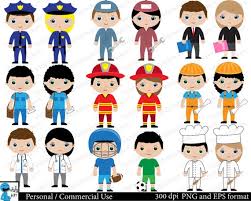 Karta pracy rozwija kompetencje kluczowe w zakresie porozumiewania się w języku ojczystym, umiejętność uczenia się, kompetencje kluczowe w zakresie świadomości i ekspresji kulturalnej oraz kompetencje kluczowe w zakresie inicjatywności i przedsiębiorczości. Autor: Hubert K.		